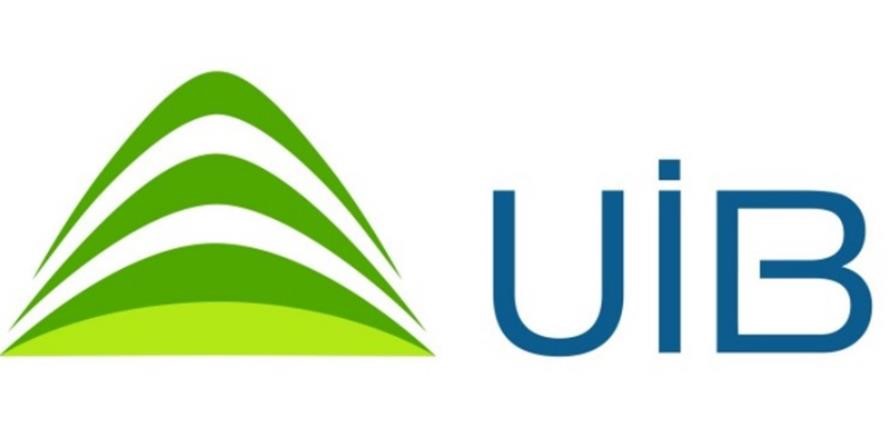  	ALMANYA  ÜLKE RAPORU (Yaş Meyve Sebze Sektörü Açısından) 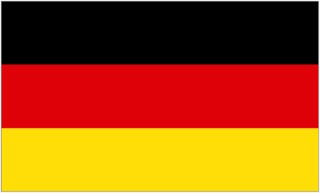 ULUDAĞ İHRACATÇI BİRLİKLERİ GENEL SEKRETERLİĞİ ARGE ŞUBESİ 2023 İçindekiler GENEL BİLGİLER Üyesi Olduğu Başlıca Uluslararası Kuruluşlar: Avrupa Birliği (European Union - EU), Dünya Ticaret Örgütü (World Trade Center - WTO), Birleşmiş Milletler (United Nations - UN), Avrupa Konseyi (Council of Europe), Kuzey Atlantik Antlaşması Örgütü (North Atlantic Treaty Organization - NATO), Uluslararası Para Fonu (International Monetary Fund - IMF), Ekonomik Kalkınma ve İşbirliği Örgütü (Organisation for Economic Co-operation and Development - OECD) Coğrafi Konum Almanya, 357 bin km²'lik yüzölçümü ve 83 milyona yaklaşan nüfusuyla, Avrupa'nın en büyük ülkelerinden biridir. Ülke, nüfus bakımından Avrupa Ülkeleri arasında Rusya Federasyonu'ndan sonra ikinci sırada, AB Ülkeleri arasında ise ilk sıradadır. Almanya 16 eyaletten oluşan federal bir cumhuriyettir. Ülke, AB içindeki liderlik konumu, güçlü ekonomik, sınai, ticari ve teknolojik yapısıyla Dünya ekonomisi ve siyasetinde kilit aktörlerden biridir.  Almanya coğrafi olarak Orta Avrupa’da, Kuzey Denizi ile Alp Dağları arasında yer almaktadır. Komşu ülkeleri Avusturya, Çek Cumhuriyeti, Hollanda, Fransa, Polonya, İsviçre, Belçika, Lüksemburg ile Danimarka’dır. Ülkenin Kuzey bölgesi ovalar, orta ve güney batı bölgesinde ihtiyar dağlar, güneyinde Alpler, tepeler ve Bavyera Alpleri ülkenin genel coğrafik yapısını oluşturmaktadır. Almanya, coğrafi olarak Avrupa’nın tam ortasında yer almaktadır. Dokuz komşu ülke ile sınırdaş konumundadır. Kuzeyde Danimarka, Hollanda, Belçika, Lüksemburg ve Batıda ise Fransa bulunmaktadır. İsviçre ve Avusturya Güneyde, Çek Cumhuriyeti ve Polonya ise Doğu’daki komşularıdır.  3 Ekim 1990 tarihinde Demokratik Almanya Cumhuriyeti ile birleşmesi ile Avrupa’nın ortasındaki konumu daha bariz duruma gelmiştir. Almanya, doğu ile batı ve İskandinav ile Akdeniz havzası arasında bir köprü durumundadır. Avrupa Birliği ve NATO üyelikleri ile orta ve doğu Avrupa ülkeleri arasında da etkin bir köprü rolünü üstlenmiş bulunmaktadır. Kuzeyden Güneye hava hattı uzunluğu 876 km’dir. Batıdan Doğuya uzunluğu ise 640 km’dir. Rusya Federasyonu’ndan sonra Avrupa’nın en çok nüfusa sahip ülkesidir. Siyasi ve İdari Yapı Devlet federatif yapıdadır. Almanya 16 eyaletten oluşmaktadır (Baden-Württemberg, Bavyera, Berlin, Brandenburg, Bremen, Hamburg, Hessen, Mecklenburg-Ön Pomeranya, Aşağı Saksonya, Kuzey Ren-Vestfalya, Rheinland-Pfalz, Saarland, Saksonya, Saksonya-Anhalt, Schleswig-Holstein, Thüringen). Federal Meclis iki ayrı meclisten oluşmaktadır. Bundestag (Federal Meclis) dört yıl için seçim bölgelerinin nüfusuna göre genel seçimlerle seçilir. Bundesrat ise senato mahiyetindedir ve nüfus sayısına bakılmaksızın her eyaletin iki temsilcisinden oluşur. Yasama yetkisi Federal Meclis’e aittir. Ancak Anayasanın Federal Meclis’e bıraktığı alanın dışında Eyalet Meclisleri de yasama yetkisine sahiptirler. Eyaletler, Federal Meclis’in yasama yetkisine giren bir alanda Federal Meclis bu yetkisini kullanmıyorsa yasal düzenleme yapabilirler. Federal Cumhurbaşkanı beş yıllığına Federal Meclis Genel Kurulu tarafından kırk yaşını doldurmuş ve milletvekili seçilme hakkına sahip Almanlar arasından seçilir. Cumhurbaşkanları bir defa daha seçilebilirler. Cumhurbaşkanı ülkeyi temsil eder, yasa ile başka türlü düzenlenmedikçe federal yargıç ve memurları atar. Cumhurbaşkanının özel af ve anayasaya aykırı oldukları iddiasıyla yasaların iptali için anayasa mahkemesine başvurma hakkı mevcuttur.  Yürütme yetkisi Federal Hükümete aittir. Hükümet Başkanı, Cumhurbaşkanının önerisi üzerine Federal Meclis tarafından seçilir. Hükümet üyeleri ise, Başbakanın önerisi üzerine Cumhurbaşkanı tarafından atanır veya azledilirler. Nüfus ve İstihdam Almanya’da 2020 yılı verilerine göre 83 milyonu aşan nüfusun %20 kadarını göçmen kökenli vatandaşlar ve yabancılar oluşturmaktadır. Nüfusun %49’u erkek, %51’i kadındır. Ortalama yaşam süresi erkeklerde 76, kadınlarda 82’dir.  Nüfusun %8,8’i yabancılardan oluşmaktadır. Yabancı nüfusun yaklaşık %40’ını diğer AB üyesi ülkeler oluşturmaktadır. Yabancı nüfusun içindeki belli başlı milletler; Türk, İtalyan, Polonyalı, Yunan, Hırvat, Avusturyalı ve Bosna-Hersek’lidir. 2021 yılı verilerine göre %3,6 olarak gerçekleşen Ülkedeki işsizlik oranının 2022 yılı için %2,9 olması beklenmektedir. Doğal Kaynaklar  Almanya geniş çayırlara ve ormanlara, verimli ovalara sahiptir. Tarımsal araziler yaklaşık 17 milyon hektar, ülkenin ormanlık arazisi ise 11 milyon hektardır. Tarımsal arazilerin 12,1 milyon hektarlık bölümünü ekilebilir araziler ve sürekli bitkiler 4,7 milyon hektarlık bölümünü de sürekli çayır ve otlaklar oluşturmaktadır. Ülkenin iki büyük akarsuyu, güneyden kuzeye akan Ren Nehri ve Çek Cumhuriyeti’nden gelip Hamburg Limanı yakınlarında denize ulaşan Elbe, hem Almanya hem de diğer Avrupa ülkeleri için geleneksel suyolları olarak büyük bir öneme sahiptirler. Ayrıca Ren Nehri’ni, kollarından biri olan Main Nehri vasıtasıyla, Almanya’da doğup Avusturya üzerinden Karadeniz’e dökülen Tuna Nehri’yle birleştiren bir kanal inşa edilmiştir. Tarım, ormancılık ve balıkçılık, GSYİH’nin % 1’ini oluşturmasına rağmen, sektör ülkenin sosyal dokusu bakımından belirgin bir öneme sahiptir. Almanya’nın gıda bakımından kendine yeterlilik oranı %70’ler düzeyindedir.  Almanya’nın gerek petrol gerekse maden cevheri bakımından kaynakları sınırlı olup, bu açıdan büyük ölçüde dışa bağımlıdır. Bununla birlikte, yurtiçi tüketiminin dörtte birini karşılayabilecek düzeyde doğalgaz kaynaklarına, ayrıca geniş taş kömürü, linyit kömürü ve tuz kaynaklarına sahiptir. Bunlar dışında ülke, önceki yıllarda eski Doğu Almanya’nın önemli üreticiler arasında olduğu potasyum ve küçük miktarlarda olmak üzere uranyum, kobalt, bizmut ve antimon – Güney sınırlarında Çek Cumhuriyeti ile ortak çıkarılmaktadır- gibi maden ve mineral kaynaklarına sahiptir. Ancak, ülke genel olarak metal-mineral kaynakları açısından yoksuldur. Önemli linyit rezervleri Ren bölgesi, güney Brandenburg, Saksonya, Saksonya-Anhalt ve Aşağı Saksonya’nın doğusunda bulunmaktadır. Ekonomik olarak çıkarılabilir rezervlerin 40,5 milyar ton olduğu tahmin edilmektedir. Önemli taş kömürü rezervleri ise Ruhr bölgesinde (Kuzey RenWestfalya) ve Saarland’dadır. Rezerv büyüklüğü 2,5 milyar tondur. Ancak bu rezervlerin işletilmesinin ekonomik olmadığı düşünülmektedir. 1990’lara kadar Almanya’da (Saksonya ve Thüringen) önemli miktarda uranyum da çıkarılmıştır. Ancak nükleer santralleri işletmek için gerekli zenginleştirilmiş uranyum ithal edilmektedir. Almanya yenilenebilir enerjiler alanında AB ülkeleri arasında ilk sırada yer almaktadır. Ülkenin, dünyanın gelişmiş ekonomileri arasında ilk büyük yenilenebilir enerji ekonomisi olduğu ifade edilmektedir. Yeşil enerjiye geçişin temeli, “Birlik’90/Yeşiller” partisinin iktidar ortağı olduğu 1998-2005 yılları arasında gerçekleştirilen yasal düzenlemelere dayanmaktadır. GENEL EKONOMİK DURUM Temel Ekonomik Göstergeler Kaynak: IMF *Tahmini veriler (Ekim 2022) Yüksek alım gücüyle ülkemiz ihracat ve ithalatında en büyük ortak olma özelliği taşıyan Almanya Federal Cumhuriyeti, dünyanın ABD ve Japonya’dan sonra gelen en gelişmiş sanayi ülkesidir. Ülke 83 milyonu geçen nüfusuyla Avrupa Birliği’nin de en büyük ve en önemli pazarı konumundadır. Alman ekonomisinin kalbini imalat sanayi ve ilgili hizmet sektörleri oluşturmaktadır. En önemli imalat sektörleri sanayi makineleri, otomotiv ve kimya sanayi iken son yıllarda telekomünikasyon sektörü de önde gelen faaliyet alanlarından biri haline gelmiştir.  Diğer taraftan, Ruhr bölgesindeki çelik imalat sektörü ciddi biçimde küçülürken tarım da önemini giderek yitirmiştir. Diğer sanayileşmiş ülkelerde olduğu gibi Almanya’da da hizmetler sektörünün önemi giderek artmıştır.   DIŞ TİCARET Almanya’da ihracatın yarıdan fazlasını sermaye malları oluşturmaktadır. İhracatta en büyük payı ulaşım araçları ve bunların parçaları ile ilaçlar almaktadır.  İthalatta önemli mal grupları makineler, ulaşım araçları ve bunların parçaları, petrol-doğalgaz ve ürünleri ile ilaçlardır.  Almanya’nın ihracatında ABD birinci sırada yer almaktadır. Diğer önemli pazarlar arasında Fransa, Hollanda, ve Çin gelmektedir.Almanya’nın ithalatına baktığımızda ise başlıca ülkeler arasında Çin, Hollanda, ABD ve Polonya’nın yer aldığını görmekteyiz. Almanya’nın İhracatında Başlıca Ürünler Kaynak:Trademap Almanya’nın İhracatında Başlıca Ülkeler Kaynak:Trademap Almanya’nın İthalatında Başlıca Ürünler Kaynak:Trademap Almanya’nın İthalatında Başlıca Ülkeler Kaynak:Trademap TÜRKİYE İLE TİCARET  Türkiye’nin Almanya’ya İhracatında Başlıca Ürünler Kaynak:Trademap Türkiye’nin Almanya’dan İthalatında Başlıca Ürünler Kaynak:Trademap Mal Grupları Bazında Almanya’nın YMS İthalatı Kaynak:Trademap Ülke Bazında Almanya’nın YMS İthalatı Kaynak:Trademap Türkiye Almanya’nın YMS ithalatında 5. Sırada yer almaktadır. Başlıca mal Grupları Bazında Türkiye’nin Almanya’ya YMS İhracatı Kaynak: TİM KAYNAKLAR  Ticaret Bakanlığı www.ticaret.gov.tr  Trademap www.trademap.org  Türkiye İhracatçılar Meclisi http://www.tim.org.tr/tr/  Uludağ İhracatçı Birlikleri http://www.uib.org.tr/tr/  YASAL UYARI; Bu rapor Birliğimiz uzmanları tarafından güvenilir olduğuna inanılan kamuya açık kaynaklardan elde edilen bilgiler kullanılmak suretiyle, sadece bilgilendirme amacıyla hazırlanmıştır. Bu rapor ve içindeki bilgilerin kullanılması nedeniyle doğrudan veya dolaylı olarak oluşacak zararlardan Birliğimiz hiçbir şekilde sorumluluk kabul etmemektedir. Birliğimizin yazılı izni alınmaksızın herhangi bir kişi tarafından, herhangi bir amaçla, kısmen veya tamamen çoğaltılamaz, dağıtılamaz veya yayımlanamaz. Tüm haklarımız saklıdır. Resmi Adı Almanya Federal Cumhuriyeti Nüfus  83.292.000 (Ekim 2022, IMF) Dil Almanca (resmi dil) Yüzölçümü 357.340 km²  Başkenti Berlin Başlıca Şehirleri Berlin (Başkent), Hamburg, Münih, Köln, Frankfurt/Main, Stuttgart  Yönetim Biçimi Federal Parlamenter Cumhuriyet Devlet Başkanı Frank-Walter Steinmeier Para Birimi Avro (€) 2020 2021 2022* 2023* 2024* 2025* 2026* 2027* GSYİH (Cari Fiyatlar- milyar$) 3.886,56 4.262,77 4.031,15 4.120,24 4.337,39 4.546,51 4.740,72 4.925,0 GSYİH Büyüme (Sabit Fiyatlar- %) -3,7 2,6 1,5 -0,3 1,5 2,2 1,8 1,3 Kişi Başına Düşen Milli Gelir (Cari Fiyatlar- $)  46.735  51.238  48.398  49.430  52.018  54.531  5. 890  59.141 Tüketici Fiyat Enflasyonu (ort,%) 0,4 3,2 8,5 7,2 3,5 2,6 2,0 2,0 Cari İşlemler Dengesinin GSYİH'ya Oranı (%) 7,0 7,4 4,2 5,3 6,3 6,3 6,2 6,1 İşsizliğin Toplam İşgücüne Oranı (%) 3,6 3,6 2,9 3,4 3,3 3,2 3,0 3,0 Nüfus (milyon) 83,16 83,2 83,29 83,36 83,38 83,38 83,33 83,28 Devletin Genel Toplam Borçlanmasının GSYİH'ya Oranı (%) 68,0 69,6 71,1 68,3 65,6 63,1 61,0 59,7 GTİPÜRÜN GRUBU202020212022Değişim %
2021-2022Pay% TOPLAM İHRACAT1.379.900.2781.631.098.9691.656.338.5451,5%100%'8703Binek otomobilleri ve esas itibariyle insan taşımak üzere imal , edilmiş diğer motorlu taşıtlar (87.02 pozisyonuna girenler hariç), (steyşın vagonlar ve yarış arabaları dahil)122.853.861139.823.769155.138.61111,0%9,4%'3004Tedavide veya korunmada kullanılmak üzere karışık olan veya, karışık olmayan ürünlerden oluşan ilaçlar (30.02, 30.05 veya, 30.06 pozisyonlarındaki eşya hariç) (deri üzerine zerk edilerek , kullanılmaya mahsus olanlar transdermal administration systems, dahil) (dozlandırılmış veya perakende satılacak şekilde , ambalajlanmış) :60.299.59064.328.86873.817.40414,8%4,5%'9999başka yerde belirtilmemiş mallar46.910.55552.897.45963.803.14720,6%3,9%'870887.01 ila 87.05 Pozisyonlarında yer alan motorlu taşıtların aksam, , parça ve aksesuarı:54.462.89864.469.60560.428.077-6,3%3,6%'3002İnsan kanı; tedavide, korunmada veya teşhiste kullanılmak üzere, hazırlanmış hayvan kanı; serum ve diğer kan fraksiyonları ve, bağışıklık sağlayan ürünler (biyoteknolojik işlemle el-, de edilmiş olsun olmasın) aşılar, toksinler, mikroorganizma, kültürleri (mayalar hariç) ve benzeri ürünler:32.332.12947.939.15944.313.197-7,6%2,7%'2710Petrol yağları ve bitümenli minerallerden elde edilen yağlar, (hamyağlar hariç) ; esas unsur olarak, ağırlık itibariyle, % 70 veya daha fazla petrol yağları veya bitümenli minerallerden, elde edilen yağları içeren ve tarifenin başka yerinde, belirtilmeyen veya yer almayan müstahzarlar, atık yağlar:9.541.88615.120.50624.967.02865,1%1,5%'8802Diğer hava taşıtları (helikopterler, uçaklar gibi); uzay araçları (uydu-, lar dahil), uzay araçlarını fırlatıcı araçlar ve yörünge-altı araçları:21.115.92920.743.11222.251.2727,3%1,3%'8542Elektronik entegre devreler :12.756.16416.052.68819.677.48522,6%1,2%'2716Elektrik enerjisi, (1) 15 0C'lik ısıda ölçülmüş.3.315.1228.224.54218.532.554125,3%1,1%'9018Tıpta, cerrahide, dişçilikte ve veterinerlikte kullanılan alet ve ci -, hazlar (sintigrafi cihazları, diğer elektromedikal cihazlar ve göz, testine mahsus cihazlar dahil)16.762.83719.101.78317.550.179-8,1%1,1%SıraÜLKELER202020212022Değişim %
2021-2022Pay %1TOPLAM İHRACAT1.379.900.2781.631.098.9691.656.338.5451,5%100%2ABD118.372.610144.213.202163.808.71513,6%9,9%3Fransa103.656.153121.187.919121.682.6280,4%7,3%4Hollanda89.063.319109.069.069113.881.2484,4%6,9%5Çin109.741.467122.543.344112.555.729-8,2%6,8%6Polonya74.382.90992.875.48694.916.8952,2%5,7%7İtalya69.153.83489.008.07291.982.2973,3%5,6%8Avusturya66.797.50281.676.90086.632.8926,1%5,2%9Birleşik Krallık76.667.76876.863.36377.242.6440,5%4,7%10İsviçre64.763.73072.450.75075.049.0363,6%4,5%GTİBÜRÜN GRUBU202020212022Değişim% 2021-2022Pay %TOPLAM İTHALAT1.172.923.8651.422.827.8561.571.746.66610,5%100%'9999başka yerde belirtilmemiş mallar54.006.47565.428.16879.481.12721,5%5,1%'2711Petrol gazları ve diğer gazlı hidrokarbonlar23.626.93447.471.25077.508.88263,3%4,9%'8703Binek otomobilleri ve esas itibariyle insan taşımak üzere imal , edilmiş diğer motorlu taşıtlar (87.02 pozisyonuna girenler hariç), (steyşın vagonlar ve yarış arabaları dahil)66.426.78667.501.95867.758.7770,4%4,3%'2709Petrol yağları ve bitümenli minerallerden elde edilen yağlar (ham)27.401.95940.266.88562.255.92754,6%4,0%'3002İnsan kanı; tedavide, korunmada veya teşhiste kullanılmak üzere, hazırlanmış hayvan kanı; serum ve diğer kan fraksiyonları ve, bağışıklık sağlayan ürünler (biyoteknolojik işlemle el-, de edilmiş olsun olmasın) aşılar, toksinler, mikroorganizma, kültürleri (mayalar hariç) ve benzeri ürünler27.444.67140.681.90140.288.283-1,0%2,6%'870887.01 ila 87.05 Pozisyonlarında yer alan motorlu taşıtların aksam, , parça ve aksesuarı34.068.01938.077.77939.500.1083,7%2,5%'2933Sadece azotlu heterosiklik bileşikler16.456.55112.890.43435.583.837176,0%2,3%'3004Tedavide veya korunmada kullanılmak üzere karışık olan veya, karışık olmayan ürünlerden oluşan ilaçlar (30.02, 30.05 veya, 30.06 pozisyonlarındaki eşya hariç) (deri üzerine zerk edilerek , kullanılmaya mahsus olanlar transdermal administration systems, dahil) (dozlandırılmış veya perakende satılacak şekilde , ambalajlanmış) 33.901.60533.965.65733.575.193-1,1%2,1%'2710Petrol yağları ve bitümenli minerallerden elde edilen yağlar, (hamyağlar hariç) ; esas unsur olarak, ağırlık itibariyle, % 70 veya daha fazla petrol yağları veya bitümenli minerallerden, elde edilen yağları içeren ve tarifenin başka yerinde, belirtilmeyen veya yer almayan müstahzarlar, atık yağlar15.075.27722.124.55933.315.13750,6%2,1%'8471Tarifenin başka bir yerinde belirtilmeyen veya yer almayan otomatik, bilgi işlem makinaları ve bunlara ait birimler; manyetik veya optik, okuyucular, verileri kayıt ortamına kod şekline dönüştürerek girmeye ait, makinalar ile bu verileri işleyen makinalar27.733.27033.376.12328.956.824-13,2%1,8%ÜLKELER202020212022Değişim %2021/2022Pay%TOPLAM İTHALAT1.172.923.8651.422.827.8561.571.746.66610,5%100%1. Çin134.141.333168.692.766200.894.55319,1%12,8%2. Hollanda88.392.884106.812.348119.037.68711,4%7,6%3. ABD77.285.59785.497.35796.268.46212,6%6,1%4. Polonya66.954.00081.596.75481.215.312-0,5%5,2%5. İtalya61.596.99777.285.59976.066.435-1,6%4,8%6. Fransa64.275.21973.092.75773.388.8860,4%4,7%7. Belçika39.024.71557.729.37161.072.2425,8%3,9%8. Çek Cumhuriyeti50.062.26558.657.49860.624.1143,4%3,9%9. İsviçre52.520.74559.168.38059.086.027-0,1%3,8%10. Austria44.345.07753.342.55755.244.9573,6%3,5%GTİP ÜRÜNLER 2020 2021 2022 Değişim %2021/2022Pay%TOPLAM İHRACAT15.980.40019.317.75121.144.9099,5%100%'8708Karayolu taşıtları için aksam ve parçalar902.2941.255.3991.439.90214,7%6,8%'8409Sadece veya esas itibariyle 84.07 veya 84.08 pozisyonlarındaki, motorların aksam ve parçaları775.365910.051846.484-7,0%4,0%'8703Binek otomobilleri ve esas itibariyle insan taşımak üzere imal , edilmiş diğer motorlu taşıtlar (87.02 pozisyonuna girenler hariç), (steyşın vagonlar ve yarış arabaları dahil)859.133856.666758.505-11,5%3,6%'7604Aluminyumdan çubuklar ve profiller222.672444.076639.42544,0%3,0%'6110Kazaklar, süveterler, hırkalar, yelekler ve benzeri eşya (örme)451.543582.021633.9368,9%3,0%'6109Tişörtler, fanilalar, atletler, kaşkorseler ve diğer iç giyim, eşyası (örme) 549.252595.281574.137-3,6%2,7%'6204Kadınlar ve kız çocuklar için takım elbiseler, takımlar, ceketler, blazerler, elbiseler, etekler, pantolon etekler, pantolonlar, askılı, ve üst ön parçalı tulumlar, kısa pantolonlar ve şortlar (yüzme, kıyafetleri hariç)359.185451.703570.90426,4%2,7%'2710Petrol yağları ve bitümenli minerallerden elde edilen yağlar, (hamyağlar hariç) ; esas unsur olarak, ağırlık itibariyle, % 70 veya daha fazla petrol yağları veya bitümenli minerallerden, elde edilen yağları içeren ve tarifenin başka yerinde, belirtilmeyen veya yer almayan müstahzarlar, atık yağlar12.87215.627449.2362774,7%2,1%'8544İzole edilmiş (emaye kaplanmış veya anodize edilmiş olanlar dahil), teller, kablolar (koaksiyel kablolar dahil) ve diğer izole edilmiş, elektrik iletkenler (bağlantı parçaları ile teçhiz edilmiş olsun, olmasın); tek tek kaplanmış liflerden oluşan fiber optik kablolar190.461282.888367.97830,1%1,7%'8413Sıvılar için pompalar (ölçü tertibatı olsun olmasın) ve sıvı elevatörleri216.623306.419331.5068,2%1,6%GTİP ÜRÜNLER 2020 2021 2022 Değişim %2021/2022Pay%TOPLAM İTHALAT21.732.80021.757.47724.032.73810,5%100%'8703Binek otomobilleri ve esas itibariyle insan taşımak üzere imal , edilmiş diğer motorlu taşıtlar (87.02 pozisyonuna girenler hariç), (steyşın vagonlar ve yarış arabaları dahil2.559.0291.789.3802.073.92715,9%8,6%'8802 Diğer hava taşıtları (helikopterler, uçaklar gibi); uzay araçları (uydu-, lar dahil), uzay araçlarını fırlatıcı araçlar ve yörünge-altı araçları:978.467407.3501.382.844239,5%5,8%'870887.01 ila 87.05 Pozisyonlarında yer alan motorlu taşıtların aksam, , parça ve aksesuarı1.016.9951.281.5451.382.8237,9%5,8%'8408Sıkıştırmayla ateşlemeli içten yanmalı pistonlu motorlar (dizel ve, yarı dizel )455.530511.335572.72812,0%2,4%'3004Tedavide veya korunmada kullanılmak üzere karışık olan veya, karışık olmayan ürünlerden oluşan ilaçlar (30.02, 30.05 veya, 30.06 pozisyonlarındaki eşya hariç) (deri üzerine zerk edilerek , kullanılmaya mahsus olanlar transdermal administration systems, dahil) (dozlandırılmış veya perakende satılacak şekilde , ambalajlanmış) :660.121736.282509.965-30,7%2,1%'8409Sadece veya esas itibariyle 84.07 veya 84.08 pozisyonlarındaki, motorların aksam ve parçaları339.633461.905416.305-9,9%1,7%'3002İnsan kanı; tedavide, korunmada veya teşhiste kullanılmak üzere, hazırlanmış hayvan kanı; serum ve diğer kan fraksiyonları ve, bağışıklık sağlayan ürünler (biyoteknolojik işlemle el-, de edilmiş olsun olmasın) aşılar, toksinler, mikroorganizma, kültürleri (mayalar hariç) ve benzeri ürünler:351.208450.459377.235-16,3%1,6%'8479Bu fasılın başka pozisyonlarında belirtilmeyen veya yer almayan , kendine özgü bir fonksiyonu olan makinalar ve mekanik cihazlar:268.070308.133368.36619,5%1,5%'7204Dökme demirin, demirin veya çeliğin döküntü ve hurdaları; demir, veya çelik döküntü ve hurdalarının yeniden ergitilmesi suretiyle , elde edilen külçeler153.690316.007309.055-2,2%1,3%'3907Poliasetaller, diğer polieterler ve epoksi reçineler (ilk şekillerde), polikarbonatlar, alkit reçineler, polialilesterler ve diğer poliester -, ler (ilk şekillerde)239.577292.700305.8544,5%1,3%GTİP Ürün Grubu 2020 2021 2022 Değişim Pay TOPLAM20.186.94621.437.80319.505.181-10,5%100%'070200Domates (taze veya soğutulmuş)1.559.6671.726.2381.530.852-11,3%8,4%'080390Muz (plantain dahil) (taze veya kurutulmuş)1.036.4501.100.163951.080-13,6%5,2%'070960Diğer sebzeler(taze veya soğutulmuş)945.2791.032.242879.903-14,8%4,8%'070700Hıyarlar ve kornişonlar (taze veya soğutulmuş)694.088756.137777.3392,8%4,3%'080610Üzümler (taze veya kurutulmuş)805.374795.961759.258-4,6%4,2%'080212Bademler; Kabuksuz (Taze Veya Kurutulmuş)702.428618.528542.156-12,3%3,0%'080810Elma; Taze658.936625.802479.424-23,4%2,6%'080222Fındıklar Veya Filbert (Corylus Spp.); Kabuksuz (Taze Veya Kurutulmuş)517.245583.070438.193-24,8%2,4%'080132Kaju Cevizi; Kabuksuz491.080425.928428.5020,6%2,4%'081040Yaban Mersini Ve Yaban Mersinin Diğer Kültür Cinsleri; Taze463.999476.857415.971-12,8%2,3%İhracatçı Ülke 2020 2021 2022 Değişim% 2021-2022 Pay% 2021-2022 TOPLAM20.186.94621.437.80319.505.181-9,0%100%İspanya5.105.8465.379.7424.845.803-9,9%24,8%Hollanda3.133.6543.308.0172.908.437-12,1%14,9%İtalya1.839.4852.086.9511.779.165-14,7%9,1%ABD1.158.4511.054.9751.067.0921,1%5,5%Türkiye870.568885.884761.824-14,0%3,9%Polonya622.425702.999650.123-7,5%3,3%Belçika611.617688.418648.766-5,8%3,3%Fas369.386484.817555.42414,6%2,8%Güney Afrika444.394440.141446.4531,4%2,3%Fransa468.428489.935418.435-14,6%2,1%Mal Grubu 2021 FOBD 2022 FOBD Değişim FOBD% SİYAH ZEYTİN18.076.16619.045.2035,4%İNCİR7.612.6989.865.29529,6%KİRAZ.VİŞNE26.259.2589.716.630-63,0%DOMATES1.156.7378.193.580608,3%BİBER1.605.9742.963.24984,5%YEŞİL ZEYTİN2.487.3292.731.8549,8%HIYAR.KORNİŞON4.593.9102.551.759-44,5%NAR332.620994.459199,0%ARMUT537.047430.756-19,8%PATLICAN205.346323.55057,6%KARPUZ12.133305.9192.421,4%KABAK140.136301.095114,9%KAYISI254.102298.02317,3%ŞEFTALİ360.622244.571-32,2%AYVA280.351213.866-23,7%KAVUN88.460207.167134,2%ERİK105.810193.02482,4%LAHANA68.870111.11161,3%18 ÜRÜN TOPLAMI64.177.569,7458.691.110,62-8,5%